Thank you for your commitment to green initiatives at the University of Illinois. One of the final steps in completing the terms of the funding agreement for your project is the submission of a Final Report with key information about your project. You will also need to submit a detailed report of expenses (if you don't list it within this document) as well as supporting photos to showcase your project.Please be as accurate as possible in describing the project (including possible setbacks or challenges in meeting the initial goals of the project). Not fully meeting your project's goals will not disqualify you from making future funding requests as long as your reports are as complete and accurate as possible. If you have any questions, please contact the Student Sustainability Committee, at sustainability-committee@illinois.edu. Project Name: Date of Report Submission: Project Purpose: Project Summary: Summary of Project Expenditures:Problems/Challenges EncounteredThe first challenge was resolving a location for the rooftop solar.  The request was for installing a 19 kW ballasted solar array on Abbott Power Plant, but the SSC voting members did not support installing it at Abbott.  Students Corey Weil and Niharika Kishore helped identify a new location, and we got permission from the Architectural Review Committee.The second challenge was that the original funding request of about $65,000 was not available in spring 2016.  The funding provided by SSC was $40,000, and it was understood this would likely support an array of 11 kW instead of the original plan for 19 kW.  There was the also a discussion at that time about potentially covering the entire roof with solar.  The SSC asked that we develop a design for covering the full roof, rather than just the small 11 kW that current funding allowed.The next challenge was about the installation coordination.  Because the location was selected by students and at the request of SSC, I reached out to the building occupants.  I contacted the dean and department head to confirm they would accept responsibility for the (minimal) maintenance of the solar panels, once installed.  In May 2016, the College of Applied Health Sciences agreed the project could proceed, provided the installation occurred during the planned capital project. Construction on that project (U10043) was originally planned to start in spring 2017, but it was delayed to summer 2018.  That construction will be completed in summer 2019, over a year after the deadline for this SSC funding award.The final challenge was related to installation costs.  The total rooftop array could be 206 panels with 340 watts each, for a maximum system size of 70.04 kW DC.  Based on a typical installation cost of $3.00/Watt, the total install for the full roof array would likely be over $200K.  After the engineering design costs, there is just under $35,000 for installation.  A notable portion of the installation costs is a required upgrade to the electrical panels inside the building, as well as connections from the solar panels on the roof to the electrical panel in the basement.  A preliminary estimate for doing the required electrical upgrades is $41,733.89.  This is based on 2018 data, and it does not even provide the punch through to the roof.  It is also based on doing the electrical work in conjunction with the ongoing capital construction project, which reduced the work needed to access the electrical wires above drop ceilings.  To complete the electrical upgrade in the future will certainly cost more than $42K, and then the solar array costs would be in addition to that.Student Involvement and Outreach to Date:Marketing and Promotion Efforts to Date:Additional Comments: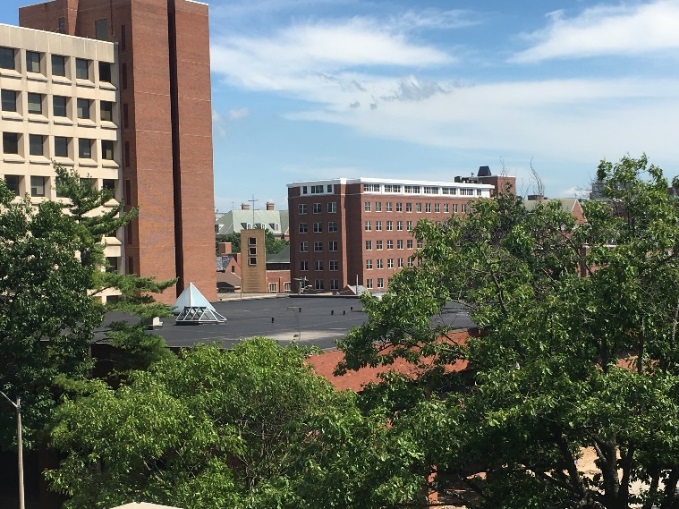 Kristine Chalifoux reviewed the roof structure and she found that the original structure was designed for a heavy roof structure which was subsequently upgraded to a lighter insulation material.  Thus, the roof has plenty of capacity for the solar PVs and will not require a formal engineering review by a licensed structural engineering consultant.